О внесении изменений в постановление Администрациигорода Когалыма от 24.07.2019 №1629В соответствии с Федеральным законом от 06.10.2003 №131-ФЗ «Об общих принципах организации местного самоуправления в Российской Федерации», от 05.12.2022 №509-ФЗ «О внесении изменений в Земельный кодекс Российской Федерации и статью 3.5 Федерального закона «О введении в действие Земельного кодекса Российской Федерации», постановлением Правительства Российской Федерации от 30.12.2022 №2536 «О внесении изменений в постановление Правительства Российской Федерации от 09.04.2022 №629», в целях приведения муниципального правового акта в соответствие с действующим законодательством:1. В приложение к постановлению Администрации города Когалыма от 24.07.2019 №1629 «Об утверждении административного регламента предоставления муниципальной услуги «Перераспределение земель и (или) земельных участков, находящихся в государственной или муниципальной собственности, и земельных участков, находящихся в частной собственности» (далее – административный регламент) внести следующие изменения:1.1. в пункте 17 административного регламента слова «в 2022 году» заменить словами «в 2022 и 2023 годах».;1.2. приложение 6 к административному регламенту изложить в редакции согласно приложению к настоящему постановлению.2. Комитету по управлению муниципальным имуществом Администрации города Когалыма (А.В.Ковальчук) направить в юридическое управление Администрации города Когалыма текст постановления, его реквизиты, сведения об источнике официального опубликования в порядке и сроки, предусмотренные распоряжением Администрации города Когалыма от 19.06.2013 №149-р «О мерах по формированию регистра муниципальных нормативных правовых актов Ханты-Мансийского автономного округа – Югры» для дальнейшего направления в Управление государственной регистрации нормативных правовых актов Аппарата Губернатора Ханты-Мансийского автономного округа – Югры.3. Опубликовать настоящее постановление в газете «Когалымский вестник» и разместить на официальном сайте Администрации города Когалыма в сети «Интернет» (www.admkogalym.ru).4. Контроль за выполнением постановления возложить на председателя комитета по управлению муниципальным имуществом Администрации города Когалыма А.В.Ковальчука.5. Настоящее постановление вступает в силу с момента его официального опубликования, за исключением подпункта 1.2. пункта 1, утвержденного настоящим постановлением, который вступает в силу с 01.03.2023.                                        Приложение                                                 к постановлению                                                                             Администрации города Когалыма                                                 от                     №Состав, последовательность и сроки выполнения административных процедур (действий) при предоставлении муниципальной услуги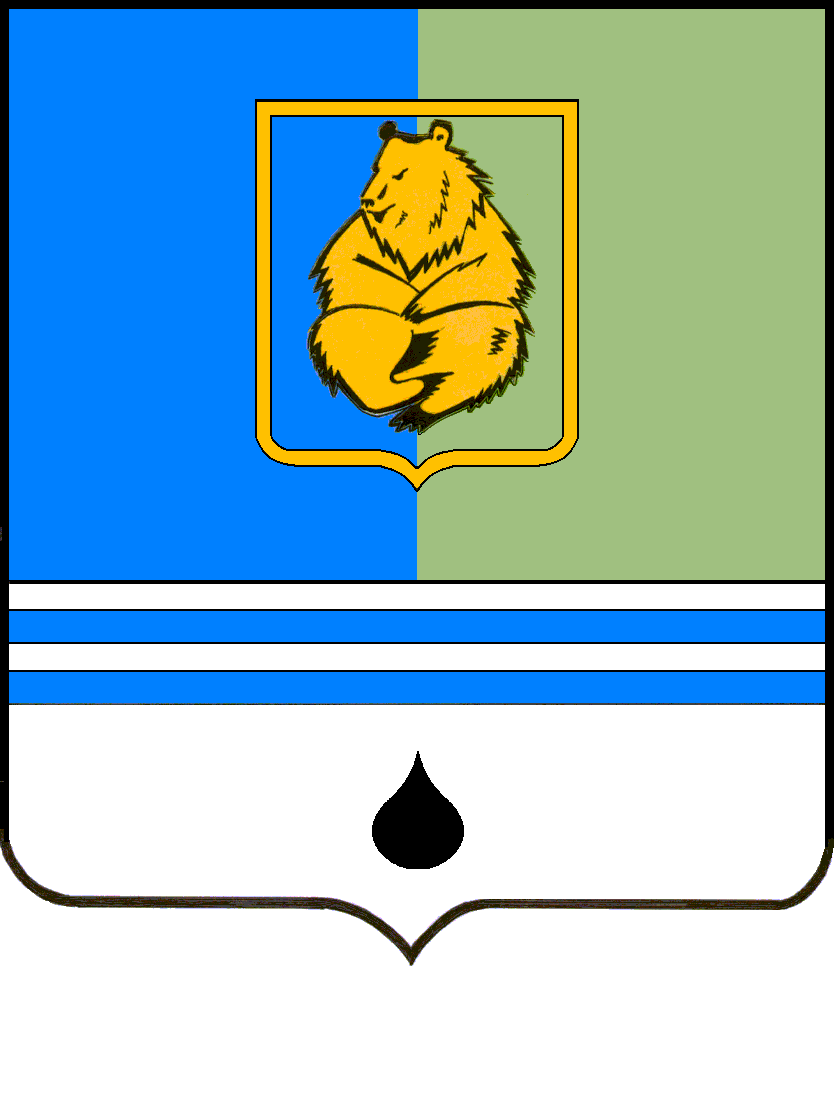 ПОСТАНОВЛЕНИЕАДМИНИСТРАЦИИ ГОРОДА КОГАЛЫМАХанты-Мансийского автономного округа - ЮгрыПОСТАНОВЛЕНИЕАДМИНИСТРАЦИИ ГОРОДА КОГАЛЫМАХанты-Мансийского автономного округа - ЮгрыПОСТАНОВЛЕНИЕАДМИНИСТРАЦИИ ГОРОДА КОГАЛЫМАХанты-Мансийского автономного округа - ЮгрыПОСТАНОВЛЕНИЕАДМИНИСТРАЦИИ ГОРОДА КОГАЛЫМАХанты-Мансийского автономного округа - Югрыот [Дата документа]от [Дата документа]№ [Номер документа]№ [Номер документа]Основание для началаадминистративной процедурыСодержание административных действийСрок выполненияадминистратив-ных действийДолжностное лицо, ответственное завыполнениеадминистративно-го действияМесто выполненияадминистратив-ного действия/используемаяинформационная системаКритерии принятия решенияРезультат административного действия, способ фиксации12345671.  Прием и регистрация заявления1.  Прием и регистрация заявления1.  Прием и регистрация заявления1.  Прием и регистрация заявления1.  Прием и регистрация заявления1.  Прием и регистрация заявления1.  Прием и регистрация заявленияПрием документовОтделом делопроизводства Администрации города КогалымаПрием и регистрация поступивших документов1 рабочий деньСпециалист  отдела делопроизводства Администрации города КогалымаПередача заявления и документов для предоставления муниципальной услуги ототдела делопроизводства Администрации города Когалыма Уполномоченному органуПрием и проверка комплектности документов на наличие/отсутствие оснований для отказа в приеме документов, предусмотренных пунктом 22 Административного регламента1 рабочий день Специалист ОЗР, ОДОУполномочен-ный орган / ГИС–Передача заявления и документов для предоставления муниципальной услуги ототдела делопроизводства Администрации города Когалыма Уполномоченному органуВ случае выявления оснований для отказа,  направление заявителю в электронной форме в личный кабинет на ЕПГУ уведомления7 рабочихднейСпециалист ОЗР, ОДОУполномочен-ный орган / ГИС–Передача заявления и документов для предоставления муниципальной услуги ототдела делопроизводства Администрации города Когалыма Уполномоченному органуВ случае отсутствия оснований для отказа в приеме документов, предусмотренных пунктом 22 Административного регламента, регистрация заявления в электронной базе данных по учету документов2 рабочих дняСпециалист ОЗР, ОДОУполномочен-ный орган/ГИСПередача заявления и документов для предоставления муниципальной услуги ототдела делопроизводства Администрации города Когалыма Уполномоченному органуПроверка заявления и документов представленных для получения муниципальной услуги2 рабочих дняСпециалист ОЗР, ОДО  Уполномочен-ный орган/ГИС – Направленное заявителю электронное уведомление о приеме заявления к рассмотрению либо отказа в приеме заявления к рассмотрению2. Получение сведений посредством СМЭВ2. Получение сведений посредством СМЭВ2. Получение сведений посредством СМЭВ2. Получение сведений посредством СМЭВ2. Получение сведений посредством СМЭВ2. Получение сведений посредством СМЭВ2. Получение сведений посредством СМЭВПакет зарегистрирован-ных документов, поступивших должностному лицу, Уполномоченного органа, ответственному за предоставление  муниципальной услугиНаправление межведомственных запросов в органы и организации,указанные в пункте 39Административного регламентаВ день регистрации заявления и документовСпециалист ОЗР, ОДОУполномочен-ный орган/ГИС/СМЭВДля предоставления  муниципальнойуслуги, находящихся в распоряжении государствен-ных органов (организаций)Направление межведомственного запроса в органы (организации), предоставляющие документы (сведения), в том числе сиспользованиемСМЭВПакет зарегистрирован-ных документов, поступивших должностному лицу, Уполномоченного органа, ответственному за предоставление  муниципальной услугиПолучение ответов на межведомственные запросы, формирование полного комплекта документов5 рабочих дней со дня направления межведомст-венного запроса в орган или организацию, предоставляю- щие документ и информацию, если иные сроки не предусмотре-ны законода-тельством РФ и субъекта РФУполномоченный орган) /ГИС/СМЭВ–3. Рассмотрение документов и сведений3. Рассмотрение документов и сведений3. Рассмотрение документов и сведений3. Рассмотрение документов и сведений3. Рассмотрение документов и сведений3. Рассмотрение документов и сведений3. Рассмотрение документов и сведенийПакет зарегистрирован-ных документов, поступивших должностному лицу,Уполномоченному органу,ответственному за предоставление  муниципальной услугиПроведение соответствия документов и сведений требованиям нормативных правовых актов предоставлениямуниципальной услуги2 рабочихдняСпециалист ОЗР, ОДОУполномочен-ный орган) / ГИСОснования отказа в предоставлениимуниципальнойуслуги,предусмотрен-ные пунктом 22 Административ- ного регламентаПроект результата предоставления муниципальной услуги по форме, приведенной в приложении № 2 к Административному регламенту4. Принятие решения4. Принятие решения4. Принятие решения4. Принятие решения4. Принятие решения4. Принятие решения4. Принятие решенияПроект результата предоставления муниципальной услуги по форме согласно приложению №№ 1,2,3,4 к Административно-му регламентуПринятие решения о предоставления муниципальной услуги или об отказе в предоставлении услуги5 рабочих днейСпециалист ОДО; ОЗР, руководитель Уполномоченного органаУполномочен-ный орган) / ГИС–Результат предоставления муниципальной услуги по форме, приведенной в приложении №№1,2,3,4 кАдминистративномурегламенту, подписанныйруководителем Уполномоченного органа или иного уполномоченного имлицаПроект результата предоставления муниципальной услуги по форме согласно приложению №№ 1,2,3,4 к Административно-му регламентуФормирование решения о предоставлениимуниципальной услуги или об отказе в предоставлениимуниципальной услуги5 рабочих днейРезультат предоставления муниципальной услуги по форме, приведенной в приложении №№1,2,3,4 кАдминистративномурегламенту, подписанныйруководителем Уполномоченного органа или иного уполномоченного имлица5. Выдача результата5. Выдача результата5. Выдача результата5. Выдача результата5. Выдача результата5. Выдача результата5. Выдача результатаФормирование и регистрация результата муниципальной услуги, указанного в пункте 16Административ-ного регламента,  в форме электронного документа в ГИСРегистрация результата предоставлениямуниципальной услугиПосле окончания процедуры принятия решения (в общий срок предоставле-ниямуниципаль- ной услуги не включается)Специалист делопроизводства.Уполномоченный орган) / ГИС–Внесение сведений о конечном результате предоставления муниципальной услугиНаправление в многофункциональный центр результата муниципальной услуги, указанного в пункте 16Административного регламента, в форме электронного документа, подписанного усиленной квалифицированной электронной подписью уполномоченного должностноголица Уполномоченного органав сроки,установлен-ныесоглашением овзаимодейст- вии между Уполномочен ным органом  имногофункци- ональным центромСпециалист ОДО; ОЗРУполномоченный орган) / АИСМФЦУказание заявителем в Запросе способавыдачи результатамуниципальнойуслуги вмногофункцио-нальном центре, а также подача Запроса через многофункци-ональный центрвыдача результата муниципальной услуги заявителю в форме бумажного документа, подтверждающего содержание электронного документа, заверенного печатьюмногофункциональ-ного центра;внесение сведений в ГИС о выдаче результата муниципальной услугиНаправление заявителю результата предоставлениямуниципальной услуги лично, посредством почтового отправления, направление на электронную почту, в личный кабинет на ЕПГУ3 рабочих дняСпециалист делопроизводства, специалист МФЦ,  Специалист ОДО; ОЗРГИСРезультат муниципальной услуги, направленный заявителю посредством почтового отправления, направление на электронную почту, в личный кабинет на ЕПГУ